Rescued Consulting, LLC19 Candlewood CircleMarlton, NJ 08053MEMORANDUM OF UNDERSTANDINGThis Memorandum of Understanding (MOU) is made and entered into on October 30, 2019, between Rescued Consulting, LLC. and Boone County Schools, confirming the participation of Mr. Stephen Kavalkovich at the 3rd Annual Linking Together: Youth Mental Health Summit.Mr. Kavalkovich shall open the second day of the Youth Mental Health Summit with a 1 hour presentation, as well as a 40 minute break-out session on February 29, 2020.In consideration for the above listed speaking engagement, Boone County Schools shall pay Stephen Kavalkovich of Rescued Consulting LLC $2500, which will cover the presentations and all travel expenses. A deposit of $1000 shall be paid to Stephen Kavalkovich of Rescued Consulting, LLC to confirm the date. This deposit will be non-refundable. The remaining balance will be paid on February 29, 2020. 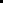 Travel will be booked by presenter.Initial Contact Person: Kathy Reutman- Boone County SchoolsDay of Show Contact: Kathy Reutman- Boone County SchoolsPhone number: 859-991-5363See attached Memorandum of Understanding Rider.The agreement has been executed on the date indicated below by the following duly authorized representatives:Stephen Kavalkovich and Boone County Schools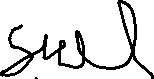 Signed: ______________________________		Signed: ______________________________Date:	_______________10.28.19________		Date:	______________________________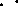 Stephen Kavalkovich					Karen ByrdRescued Consulting, LLC				Boone County SchoolsMEMORANDUM OF UNDERSTANDING RIDERPERFORMANCE CONDITIONS: It shall be the responsibility of Boone County Schools to cause the ambient conditions of the location to be conducive to the performance. Please Initial: ____SK__SOUND/LIGHT CHECK: Contact person and sound/light technician shall meet with speaker at venue, at a reasonable, agreed-to period of time prior to the presentation, for a sound/light check.Please Initial: ___SK___CONFIDENTIALITY: Boone County Schools shall not divulge to any third party the fee paid for the speaker’s performance.Please Initial: _____SK_PHOTOS/VIDEO/AUDIO RECORDINGS: Flash photography during the speaker’s presentation is not permitted, except with the speaker’s permission. No portion of the performance may be recorded, either as audio, video or any combination thereof, without the speaker’s written permission.Please Initial: __SK____The following technical considerations shall be handled by Boone County Schools at no expense or burden to the speaker:Stage will be at least 6’ x 8’ in area, and of sufficient height to allow the entire audience to view performance, but no less than 12 inches in height, and be located well away from room entrances and high-traffic areas.Lighting sufficient to illuminate the entire stage, so as to clearly illuminate facial expressions. One public address system with sufficient power and quality so that the performance can be heard and understood clearly by the entire audience.  Audio equipment may need to be re-set for the spoken word as opposed to music: i.e. reducing excess bass, etc. One straight microphone stand with solid round base and telescoping height adjustment. Power Point Projector and screen.